Паспорт ленточной пилы серии EMP.ETK.СОДЕРЖАНИЕОБЩАЯ ИНФОРМАЦИЯПеред установкой оборудования, прочитайте эксплуатации по техническомуобслуживанию внимательно. Неправильная установка и изменение конструкции, могут          повредить оборудование или может привести к травмам персонала, что не лежит в зоне ответственности производителя.  Преднамеренное повреждение оборудования, повреждения в результате халатности, причинение ущерба из-за игнорирования указаний и правил лежит на пользователях оборудования и лишает гарантии. Неавторизованное вмешательство в оборудование также лишает гарантии.   Пожалуйста, сохраните этот документ для будущего использования. 	Установка должна производиться квалифицированным персоналом в соответствии с постановлениями и законами безопасности страны.Данное оборудование должно использоваться обученным персоналом.Пожалуйста, отключите оборудование немедленно в случае неисправности или ошибок.  Оборудование должно быть отремонтировано только обученным специалистом. Пожалуйста, при ремонте используйте оригинальные запчасти.A1	ОПИСАНИЕЭто профессиональное оборудование, которое обеспечивает высокую эффективность. Пилы предназначены для использования в промышленных кухнях и производствах по мясопереработке. A2	ТЕХНИЧЕСКАЯ ИНФОРМАЦИЯ3	 	A3	КОМПЛЕКТАЦИЯA4	РАСПАКОВКАРаспаковка и уничтожение пакетов должно быть сделано в соответствии стребованиями законодательства РФ. Части пилы, которые находятся в контакте с пищевыми продуктами, произведены из нержавеющей стали. При распаковке убедитесь, что вся комплектация в наличии, и пила не повредилась во время транспортировки.ИНФОРМАЦИЯ ПО УСТАНОВКЕ*Пожалуйста, разместите оборудование на ровное и прочное место, желательно выровненное по уровню в горизонтальной плоскости.*Техник, который будет осуществлять установку и обслуживание оборудования должен  иметь опыт по установке подобного оборудования.*Подключение к Электросети должно быть сделано авторизованным персоналом. *Пожалуйста, убедитесь, что напряжение, подключаемое к устройству соответствует напряжению, указанному на этикетке оборудования. 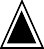 Этот прибор должен быть подключен к заземленной розетке в соответствии с правилами и стандартами безопасности.*Подключение к основному предохранителю и утечек тока предохранителя должно быть сделано в соответствии с действующими правилами.ИНСТРУКЦИЯ ПО ТЕХНИКЕ БЕЗОПАСНОСТИ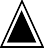 *Не используйте пилу в недостаточно освещенном месте*Всегда отсоединяйте от электропитания в конце работы или перед очисткой и  во время очистки.*Не прикасайтесь к движущимся элементам, во время работы пилы*Не устанавливайте пилу рядом с горючими и взрывоопасными материалами. 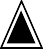 *Не оставляйте пилу в рабочем состоянии долго без загрузки *Не загружайте меньше или больше, чем возможности пилы*Запрещается эксплуатировать оборудование без подходящих защитных средств. *При возникновении пожара или появлении пламени, необходимо отключить пилу от электричества*Весь ущерб, причиненный из-за отсутствия заземляющего устройства не будет считаться гарантийными*Запрещается работать или производить очистку без защитных инструментов.ЭКСПЛУАТАЦИЯ* Панель Управления;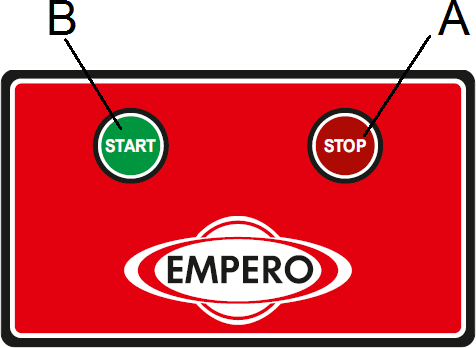 A : СтопB : СтартC : АВАРИЙНАЯ ОСТАНОВКА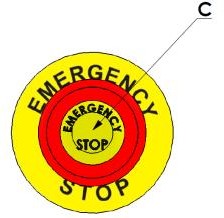 Эксплуатация;Перед первым использованием протрите внешнюю поверхность прибора и стол влажной тканью и высушите. Для регулировки натяжения перед каждым использованием, используйте ручку, регулировки натяжения. Поверните регулятор (+) для увеличения натяжения. Поверните на обратную сторону ( - ), чтобы ослабить натяжение. Для регулировки толщины реза отрегулируйте расстояние между пилой и рукояткой регулятора толщины на стенде путем перемещения ручки регулировки толщины.  Отрегулируйте высоту путем перемещения ручки для Регулировки высоты.Наденьте защиту пилы.Подключите оборудование к сети.Для работы оборудования убедитесь, что аварийная кнопка не   нажата Положите материал, который будете резать на столешницу и запустите процесс резки.По завершении операции переведите главный выключатель на (выкл.) кнопку и отключите пилу от сети.УБОРКА И ТЕХНИЧЕСКОЕ ОБСЛУЖИВАНИЕУборка и техническое обслуживание  после каждого использованияОтсоедините от электропитания перед очисткой.Очищайте все части, которые находятся в контакте с продуктами питания после  каждого использования.Опилки коробки должны быть убраны после каждого использования.Обратите внимание на материалы, используемые во время уборки, они должны быть гигиеническими.Не используйте абразивные предметыПериодическая  уборка и техническое обслуживаниеТехническое обслуживание должно выполняться квалифицированным персоналом.Периодическая уборка на каждый 36 часов работы.Проверьте натяжение ножа в зависимости от частоты использования. Чтобы увеличить натяжение, поверните регулятор по часовой стрелке. Чтобы ослабить натяжение, поверните ручку против часовой стрелке.Для замены ножа, ослабьте направляющие ножа и ручку для регулировки напряжения ножа. Откройте крышку и снимите пильный нож.Вставьте новый нож и отрегулируйте его натяжение. Ленточные пилы рассчитан на срок службы 10 лет. После этого периода или 10.000     часов использования, оборудование должно быть отправлено в сервисный центр для капитального ремонта и проверки всех его частей. УСТРАНЕНИЕ НЕИСПРАВНОСТЕЙЕсли какая-то из этих проблем продолжается, пожалуйста, свяжитесь с авторизованным                сервисным центром.8	 	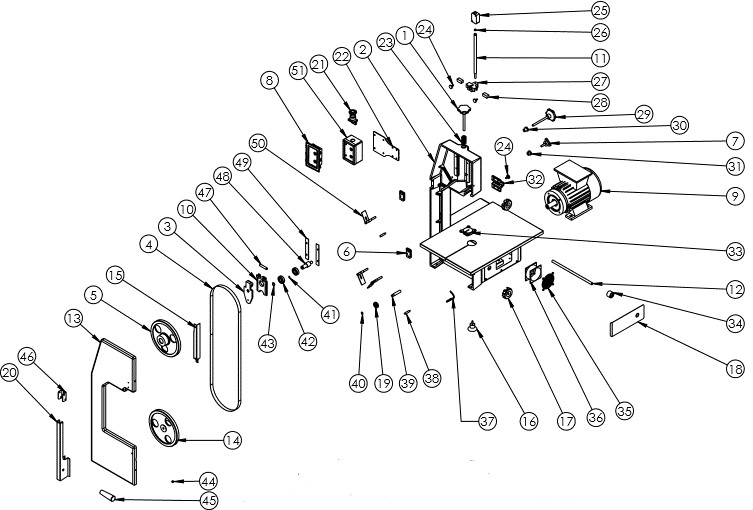 EMP.ETK.019	 	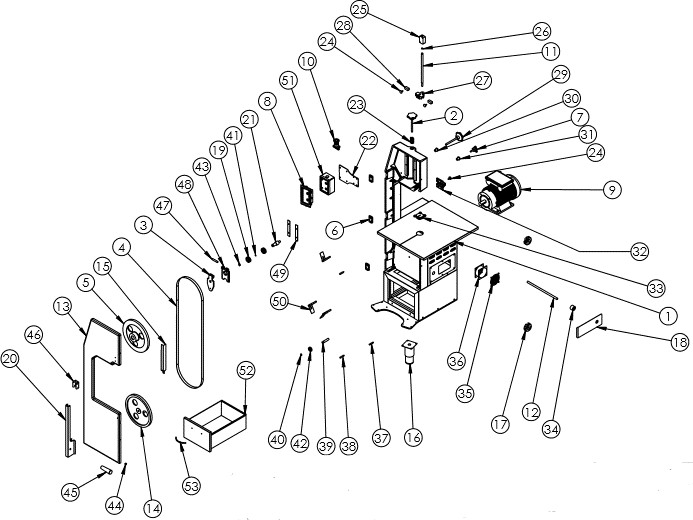 EMP.ETK.02H	ЭЛЕКТРОСХЕМА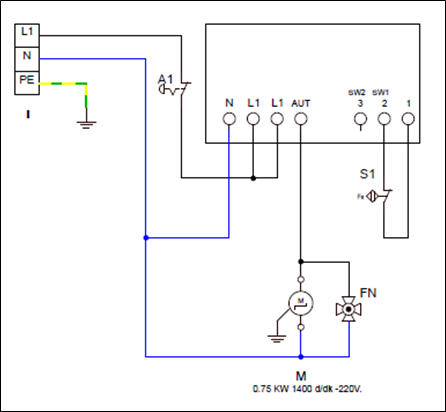 AОБЩАЯ ИНФОРМАЦИЯ  	2A1ОПИСАНИЕ  	3A2ТЕХНИЧЕСКАЯ ИНФОРМАЦИЯ   	3A3КОМПЛЕКТАЦИЯ   	4A4РАСПАКОВКА   	4BИНФОРМАЦИЯ ПО УСТАНОВКЕ 	4CИНСТРУКЦИЯ ПО ТЕХНИКЕ БЕЗОПАСНОСТИ  	5DЭКСПЛУТАЦИЯ6EУБОРКА И ТЕХНИЧЕСКОЕ ОБСЛУЖИВАНИЕ  	7FУСТРАНЕНИЕ НЕИСПРАВНОСТЕЙ  	8GЗАПАСНЫЕ ЧАСТИ 	9HCХЕМА ЭЛЕКТРИЧЕСКОЙ ЦЕПИ  	13КодEMP.ETK.01EMP.ETK.02Размеры (мм.)545x590x900550x670x1540Длина полотна (мм.)18152145Высота реза (мм.)290350Рабочий стенд (мм.)380x545465x545Уровень звука (Дб) Без загрузки: 78В процессе резки: 89Без загрузки: 78В процессе резки: 89Мощность (кВт)0,751,5Напряжение (Вольт)220220Кабель (мм.²)3x1,53x1,5Ленточная пила1 шт.Ножевое полотно2 шт. (одно установлено)Паспорт изделия1 шт.ПИЛА НЕ РАБОТАЕТПроверьте, подключена ли пила к электросети и есть ли напряжениеЕсли есть неисправность двигателя или цепи управления, то пилу нельзя эксплуатироватьПроверьте все электрические соединения  в пиле и розеткеПроверьте аварийный выкл.   ПРИБОР НЕ РЕЖЕТ КАЧЕСТВЕННО Пильное лезвие может быть не затянуто достаточно.Заменить нож если он затупился НОЖЕВОЕ ПОЛОТНО  НАГРЕВАЕТСЯ СЛИШКОМ СИЛЬНО1.	Проверьте подшипники шкива.Если подшипник не крутится, то  информируйте                      авторизованный сервис.КОД ПРОДУКТА: EMP.ETK.01КОД ПРОДУКТА: EMP.ETK.01КОД ПРОДУКТА: EMP.ETK.01NOНАИМЕНОВАНИЕ ПРОДУКТАКОД ЗАПЧАСТИ1БАКАЛИТОВЫЙ БОЛТ M10X12Y.EMP.ETK.01.0012ШАССИY.EMP.ETK.01.0023НАТЯЖИТЕЛЬ ПАПАY.EMP.ETK.01.0034ЛЕНТОЧНАЯ ПИЛАY.EMP.ETK.01.0045РОЛИКY.EMP.ETK.01.0056ПЕТЛЯY.EMP.ETK.01.0067БАКАЛИТОВЫЙ БОЛТ M8X25Y.EMP.ETK.01.0078ПАНЕЛЬY.EMP.ETK.01.0089МОТОРY.EMP.ETK.01.00910НАТЯЖИТЕЛЬ МАМАY.EMP.ETK.01.01011ЗАЩИТНЫЙ ВАЛY.EMP.ETK.01.01112УПОРНЫЙ ВАЛY.EMP.ETK.01.01213ПЕРЕДНАЯ КРЫШКАY.EMP.ETK.01.01314РОЛИКY.EMP.ETK.01.01415ЗАЩИТНЫЙ КОЖУХ ПИЛЫY.EMP.ETK.01.01516НОЖКАY.EMP.ETK.01.01617ЗАМОКY.EMP.ETK.01.01718УПОРНАЯ ПЛАСТИНАY.EMP.ETK.01.01819ШАРИКОВИЙ ПОДШИПНИК-6200Y.EMP.ETK.01.01920ЗАЩИТНЫЙ ЛИСТY.EMP.ETK.01.02021АВАРИЙНЫЙ СТОПY.EMP.ETK.01.02122ПЛАСТИНА КРЕПЛЕНИЯ ПАНЕЛИ УПР.Y.EMP.ETK.01.02223ПРУЖИНАY.EMP.ETK.01.02324БАКАЛИТОВЫЙ БОЛТ M6X12Y.EMP.ETK.01.02425ОПОРА ЗАЩИТНОГО ВАЛАY.EMP.ETK.01.02526СЕГМЕНТ 471-10Y.EMP.ETK.01.02627ЦЕНТРОВОЧНЫЙ ПЛАСТИКY.EMP.ETK.01.02728ЦЕНТРОВОЧНАЯ ЗАГЛУШКАY.EMP.ETK.01.02829БАКАЛИТОВЫЙ БОЛТ M10X70Y.EMP.ETK.01.02930БАКАЛИТОВАЯ КРЫШКА ГАЙКА M10Y.EMP.ETK.01.03031БАКАЛИТОВАЯ КРЫШКА ГАЙКА M8Y.EMP.ETK.01.03132ОПОРА УПОРНОГО ВАЛАY.EMP.ETK.01.03233ЗАГЛУШКА ПИЛЫY.EMP.ETK.01.03334ОПОРНАЯ ГАЙКАY.EMP.ETK.01.03435ЗАЩИТНАЯ ЛЕНТАY.EMP.ETK.01.03536ФАНY.EMP.ETK.01.03637СЕНСОРY.EMP.ETK.01.03738ЦЕНТРОВОЧНЫЙ ШПИНДЕЛЬY.EMP.ETK.01.03839ШАРИКОВИЙ ПОДШИПНИКY.EMP.ETK.01.03940СЕГМЕНТ 471-8Y.EMP.ETK.01.04041СЕГМЕНТ 472-40Y.EMP.ETK.01.04142ШАРИКОВИЙ ПОДШИПНИК-6203Y.EMP.ETK.01.04243СЕГМЕНТ 471-15Y.EMP.ETK.01.04344МАГНИТY.EMP.ETK.01.04445БАКАЛИТОВАЯ РУЧКАY.EMP.ETK.01.04546ЗАЩИТНАЯ ПЛАСТИНА ПЕТЛИY.EMP.ETK.01.04647ШПИНДЕЛЬ НАТЯЖИТЕЛЯY.EMP.ETK.01.04748ШПИНДЕЛЬ ШАССИY.EMP.ETK.01.04849ДОПОЛНИТЕЛЬНАЯ ПЛАСТИНАY.EMP.ETK.01.04950УГОЛОКY.EMP.ETK.01.05051ПЛАСТИК ПАНЕЛИY.EMP.ETK.01.051КОД ПРОДУКТА: EMP.ETK.02КОД ПРОДУКТА: EMP.ETK.02КОД ПРОДУКТА: EMP.ETK.02NOНАИМЕНОВАНИЕ ПРОДУКТАКОД ЗАПЧАСТИ1ШАССИY.EMP.ETK.02.0012БАКАЛИТОВЫЙ БОЛТ M10X12Y.EMP.ETK.02.0023НАТЯЖИТЕЛЬ ПАПАY.EMP.ETK.02.0034ЛЕНТОЧНАЯ ПИЛАY.EMP.ETK.02.0045РОЛИКY.EMP.ETK.02.0056ПЕТЛЯY.EMP.ETK.02.0067БАКАЛИТОВЫЙ БОЛТ M8X25Y.EMP.ETK.02.0078ПАНЕЛЬY.EMP.ETK.02.0089МОТОРY.EMP.ETK.02.00910АВАРИЙНЫЙ СТОПY.EMP.ETK.02.01011ЗАЩИТНЫЙ ВАЛY.EMP.ETK.02.01112УПОРНЫЙ ВАЛY.EMP.ETK.02.01213ПЕРЕДНАЯ КРЫШКАY.EMP.ETK.02.01314РОЛИКY.EMP.ETK.02.01415ЗАЩИТНЫЙ КОЖУХ ПИЛЫY.EMP.ETK.02.01516НОЖКАY.EMP.ETK.02.01617ЗАМОКY.EMP.ETK.02.01718УПОРНАЯ ПЛАСТИНАY.EMP.ETK.02.01819ШАРИКОВИЙ ПОДШИПНИК-6203Y.EMP.ETK.02.01920ЗАЩИТНЫЙ ЛИСТY.EMP.ETK.02.02021ШПИНДЕЛЬ ШАССИY.EMP.ETK.02.02122ПЛАСТИНА КРЕПЛЕНИЯ ПАНЕЛИ УПР.Y.EMP.ETK.02.02223ПРУЖИНАY.EMP.ETK.02.02324БАКАЛИТОВЫЙ БОЛТ M6X12Y.EMP.ETK.02.02425ОПОРА ЗАЩИТНОГО ВАЛАY.EMP.ETK.02.02526СЕГМЕНТ 471-10Y.EMP.ETK.02.02627ЦЕНТРОВОЧНЫЙ ПЛАСТИКY.EMP.ETK.02.02728ЦЕНТРОВОЧНАЯ ЗАГЛУШКАY.EMP.ETK.02.02829БАКАЛИТОВЫЙ БОЛТ M10X70Y.EMP.ETK.02.02930БАКАЛИТОВАЯ КРЫШКА ГАЙКА M10Y.EMP.ETK.02.03031БАКАЛИТОВАЯ КРЫШКА ГАЙКА M8Y.EMP.ETK.02.03132ОПОРА УПОРНОГО ВАЛАY.EMP.ETK.02.03233ЗАГЛУШКА ПИЛЫY.EMP.ETK.02.03334ОПОРНАЯ ГАЙКАY.EMP.ETK.02.03435ЗАЩИТНАЯ ЛЕНТАY.EMP.ETK.02.03536ФАНY.EMP.ETK.02.03637СЕНСОРY.EMP.ETK.02.03738ЦЕНТРОВОЧНЫЙ ШПИНДЕЛЬY.EMP.ETK.02.03839ШАРИКОВИЙ ПОДШИПНИКY.EMP.ETK.02.03940СЕГМЕНТ 471-8Y.EMP.ETK.02.04041СЕГМЕНТ 472-40Y.EMP.ETK.02.04142ШАРИКОВИЙ ПОДШИПНИК-6200Y.EMP.ETK.02.04243СЕГМЕНТ 471-15Y.EMP.ETK.02.04344МАГНИТY.EMP.ETK.02.04445БАКАЛИТОВАЯ РУЧКАY.EMP.ETK.02.04546ЗАЩИТНАЯ ПЛАСТИНА ПЕТЛИY.EMP.ETK.02.04647ШПИНДЕЛЬ НАТЯЖИТЕЛЯY.EMP.ETK.02.04748НАТЯЖИТЕЛЬ МАМАY.EMP.ETK.02.04849ДОПОЛНИТЕЛЬНАЯ ПЛАСТИНАY.EMP.ETK.02.04950УГОЛОКY.EMP.ETK.02.05051ПЛАСТИК ПАНЕЛИY.EMP.ETK.02.05152ЯЩИКY.EMP.ETK.02.05253РУЧКАY.EMP.ETK.02.053IMS1FNA1ТерминалМотордатчикбезопасностиВентиляторАварийный Стоп